Cycle 22019-2020Curriculum ObjectivesSpring 1A Dangerous Crossing: Jane MitchellStepping stones: Margarte Rivers (Picture book)EnglishSee National CurriculumMathsSee National CurriculumScienceSc5/2.2    Animals, including humansSc5/2.2a    describe the changes as humans develop to old age. Sc6/2.2a    identify and name the main parts of the human circulatory system, and describe the functions of the heart, blood vessels and bloodSc6/2.2b    recognise the impact of diet, exercise, drugs and lifestyle on the way their bodies functionSc6/2.2c    describe the ways in which nutrients and water are transported within animals, including humans.GeographyGe2/1.1    Locational KnowledgeGe2/1.1a    locate the world’s countries, using maps to focus on countries of Europe concentrating on their environmental regions, key physical and human characteristics, countries, and major cities Ge2/1.1b    name and locate counties and cities of the United Kingdom, geographical regions and their identifying human and physical characteristics, key topographical features (including hills, mountains, coasts and rivers), Ge2/1.2    Place KnowledgeGe2/1.2a    understand geographical similarities and differences through the study of human and physical geography of a region of the United Kingdom and a region in a European country.Art Ar2/1.1    to create sketch books to record their observations and use them to review and revisit ideas 
Ar2/1.2    to improve their mastery of art and design techniques: drawing and paintingCoding Co2/1.1    design, write and debug programs that accomplish specific goals, including controlling or simulating physical systems; solve problems by decomposing them into smaller partsCo2/1.2    use sequence, selection, and repetition in programs; work with variables and various forms of input and outputCo2/1.3    use logical reasoning to explain how some simple algorithms work and to detect and correct errors in algorithms and programsPSHE H1,H2,H3,4,R1,,R3,R5,R6R12,R19,R20,L17,L18REGospel Understanding – ChristianityPEPE PE2/1.1a    use running, jumping, throwing and catching in isolation and in combinationPE2/1.1b    play competitive games, modified where appropriate, and apply basic principles suitable for attacking and defendingPE2/1.1c    develop flexibility, strength, technique, control and balancePE2/1.1d    perform dances using a range of movement patterns PE2/1.1e    take part in outdoor and adventurous activity challenges both individually and within a teamPE2/1.1f    compare their performances with previous ones and demonstrate improvement to achieve their personal best.MusicMu2/1.4    use and understand staff and other musical notationsSpring 2Hitchhiker’s guide to the Galaxy Douglas Adams.             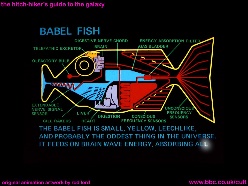 